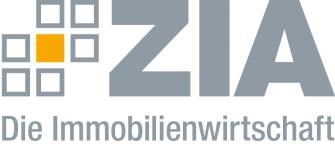 Pressemitteilung Umwandlungsverbot gekippt: Jetzt den Planungsturbo zündenBerlin, 30.09.2020 – Das Umwandlungsverbot von Miet- in Eigentumswohnungen ist aus dem Entwurf für ein Baulandmobilisierungsgesetz gestrichen worden. „Wir begrüßen, dass auch das BMI erkannt hat, dass es im Baugesetzbuch bereits ausreichende Regelungsmöglichkeiten gibt, um ein Gleichgewicht zwischen Eigentums- und Mietwohnungen herzustellen“, sagt Dr. Andreas Mattner, Präsident des Zentralen Immobilien Ausschusses ZIA, Spitzenverband der Immobilienwirtschaft. „Hierbei geht es insbesondere um Maßnahmen zur Beschränkung der Bildung von Wohn- und Teileigentum in Sanierungs- oder Erhaltungssatzungsgebieten. Diese sollten in der Anwendung ausgeschöpft und gezielter genutzt werden statt weitere Regulierungen zu schaffen.“Das Augenmerk solle vielmehr auf der Planungs-und Baubeschleunigung liegen. „Der Schlüssel zu mehr bezahlbarem Bauen und Wohnen liegt in effizient ausgestalteten bauplanungsrechtlichen Normen. Wir müssen jetzt den Planungsturbo für schnellere Prozesse zünden“, so Mattner. Der ZIADer Zentrale Immobilien Ausschuss e.V. (ZIA) ist der Spitzenverband der Immobilienwirtschaft. Er spricht durch seine Mitglieder, darunter 28 Verbände, für rund 37.000 Unternehmen der Branche entlang der gesamten Wertschöpfungskette. Der ZIA gibt der Immobilienwirtschaft in ihrer ganzen Vielfalt eine umfassende und einheitliche Interessenvertretung, die ihrer Bedeutung für die Volkswirtschaft entspricht. Als Unternehmer- und Verbändeverband verleiht er der gesamten Immobilienwirtschaft eine Stimme auf nationaler und europäischer Ebene – und im Bundesverband der deutschen Industrie (BDI). Präsident des Verbandes ist Dr. Andreas Mattner.Kontakt André HentzZIA Zentraler Immobilien Ausschuss e.V. Leipziger Platz 9 10117 Berlin Tel.: 030 / 20 21 585 23E-Mail: andre.hentz@zia-deutschland.de  Internet: www.zia-deutschland.de 